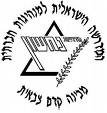 המכינה הקדם צבאית "נחשון" - המדרשה הישראלית למנהיגות חברתיתמחזור י"ט הראשון , מצודת יואב , 2015 , תשע"ו , שבוע ארבעה-עשר – שבוע חוץ בנושא חינוך  "היה כפי שהנך – חפש דרך בעצמך – הכר את עצמך, לפני שתרצה להכיר את הילדים. חשוב נא למה אתה מוכשר ואחר כך תבוא לתחום תחומים לזכויותיהם וחובותיהם של הילדים. קודם כל אתה בעצמך ילד ועליך לחנך ולהשכיל את עצמך" יאנוש קורצ'אקיום א'29/11/15 י"ז בכסלויום ב'
30/11/15 י"ח בכסלויום ג'
1/12/15 י"ט בכסלויום ד'
2/12/15 כ' בכסלויום ה'
3/12/15 כ"א בכסלויום ו'4/12/15 כ"ב בכסלומנחה תורןאורןצאלהנעםאורןצאלהנעםמובילי יוםאופק ועומר ב.טל ועונגאריאל טנ ועמית ל.גיל וסמצ'הגיא ר' והאניעידו ולירתורניםלידור ונטעטדי ועמית ב.הדר ואיתי כ.שחר כ. ועפרינעה וקוריןעילי ונדב ש.7:15הגעה מהביתארוחת בוקרארוחת בוקרארוחת בוקר8:00הגעה מהביתאימון גופני – נפח / עליות / כושר קרבינעם – "יאנוש קורצ'ק" / 
שחר כ. – "כושר כדרך חיים"
אימון גופני – נפח/עליותאייל בלוך- מייסד מכללה לחינוך לקיימות חברתית– "מקיים למקיים- באמצעות פיסול חברתי"אריאל – "טבע האדם"/
נעם – "יאנוש קורצ'ק"9:15הגעה מהביתהפסקההפסקההפסקה9:30 הפסקה9:30הגעה מהביתיונתן שפירא - רכז קבוצת שובל – "פסיכולוגיה בחינוך"סמדר כהן – מנהלת התיכון לחינוך סביבתי – "חינוך סביבתי"רויטל לירז – מנהלת ארגון עד"י - "עזרה חינוכית לנערות קצה" 9:45זאביק – "בין 'חנוך לנער עפ"י דרכו', לבין 'חוסך שבטו שונא בנו' "קבוצה – פרשת שבוע + סיכום שבוע בנושא חינוך 10:45הגעה מהבית                                                             זמן אקטואליה                                                             זמן אקטואליה                                                             זמן אקטואליה9:45זאביק – "בין 'חנוך לנער עפ"י דרכו', לבין 'חוסך שבטו שונא בנו' "פרשת שבוע11:00הגעה מהביתהפסקההפסקההפסקה11:30הגעה מהביתמויש לוי – מנכ"ל רשת "מיתרים", לשעבר מחזיק תיק החינוך בעיריית מודיעין – "חינוך משולב לחילוניים ודתיים"אסף אוזן – לשעבר כתב ערוץ 10 לענייני חינוך – "השפעת התקשורת על החינוך" חן רוזן ולב ליטמן– אחראים על חינוך בלתי-פורמאלי במ"א יואב – "חינוך בלתי פורמאלי"חה"כ יעקב מרגי – יו"ר ועדת החינוך, התרבות והספורט בכנסת – "חינוך במדינת ישראל".הכנות לשבת – חוליית יד"א – שבת בנושא "גיבורים"12:45הגעה מהבית                                                          זמן מובילי יום                                                          זמן מובילי יום                                                          זמן מובילי יוםחה"כ יעקב מרגי – יו"ר ועדת החינוך, התרבות והספורט בכנסת – "חינוך במדינת ישראל".13:00הגעה מהבית                                                                הפסקה                                 15:00 תיאום                                                                הפסקה                                 15:00 תיאום                                                                הפסקה                                 15:00 תיאום                                                                הפסקה                                 15:00 תיאום16:0015:00 פתיחת שבוע15:30פרופסור מירון איזקסון – מרצה, משורר וסופר – "אמנות, ספרות וחינוך" מירה עוזרי – מורה ומחנכת – "פרויקט אומץ"פעילות תורמת לקהילהגלעד – "חינוך?!"רן מרגולין- חבר עמותת נחשון- "חינוך אישי למנהיגות ומצוינות".שבת פרשת "וישב"
כניסת שבת: 16:17
צאת שבת: 17:17שבת שלום !17:15                                               הפסקה                                               הפסקה                                               הפסקה                                               הפסקה                                               הפסקה17:45קבוצה – פתיחת שבוע חינוך – דמות המחנך וכיצד החינוך משפיע עלינו?קבוצה – "סיפורי אגדות" – השפעת סיפורי ילדות על חינוך הילדיםפעילות תורמת לקהילהשגיב אלבז – מנהל התיכון המשלב יח"ד – "בריונים בחינוך"גונן רייכר- ממקימי בית ספר "חברותא" ומנהלו- "על שלושה דברים החינוך עומד"מנחה שבת: צאלה
מובילי שבת: נדב מ. וחגית
תורנים: רן ולילי19:00                                                 ארוחת ערב + תדריך ציפורי לילה                                                 ארוחת ערב + תדריך ציפורי לילה                                                 ארוחת ערב + תדריך ציפורי לילה                                                 ארוחת ערב + תדריך ציפורי לילה                                                 ארוחת ערב + תדריך ציפורי לילהציפורי שבת:20:00אריאל – "טבע האדם"/עפרי – "תנועות נוער"עופר מסינג – מדריך בעמותת גדעון – "קידום נוער באמצעות אמנויות לחימה"איילת צור – מדריכה ויועצת ארגונית – "תקשורת ומנהיגות חברתית" פאנל הורים – אילן ליבוביץ', דני דנקנר, דורון אגסיסא"ל (במיל) אלי עמויאל – לשעבר מפקד בבית הספר לקצינים – "חינוך בצבא"00:30-2:30 עילי ואופיר
2:30-4:30   רועי וספיר
4:30-6:30   שחר י. ושי21:15                                                                                                                         עיבוד יומי + תדרוך למחר + הודעות                                                                                                                         עיבוד יומי + תדרוך למחר + הודעות                                                                                                                         עיבוד יומי + תדרוך למחר + הודעות                                                                                                                         עיבוד יומי + תדרוך למחר + הודעות                                                                                                                         עיבוד יומי + תדרוך למחר + הודעות                                                                                                                         עיבוד יומי + תדרוך למחר + הודעותהעשרת צהריים (14:00)שירים שהשפיעו עלינוספר –"הדרך אל האור"חינוך באוכלאפטר לו"ז(חצי שעה אחרי סוף הלו"ז)"מהו החינוך האידיאלי?"סרט – "תעביר את זה הלאה"חינוך מיניסרט – "בקדמת הבמה""סופר נני"00:30-02:30רן ותומררוני ואריאל טלעונג ואיתי א.ליר וחגיתעומר ע. וטלגיא ר. והאני02:30-04:30עדן ולירוןנדב ש. ומעייןלילי ואורטזזו וגיא ב.נדב מ. ואדיראופק והדר04:30-06:30נעמה וג'ולייטעידו וסמצ'העפרי ועמית ב.עומר ב. ודעאלורד וסופיהירום ומלקמו